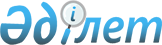 О некоторых вопросах Службы внешней разведки Республики Казахстан "Сырбар"
					
			Утративший силу
			
			
		
					Указ Президента Республики Казахстан от 26 марта 2009 года № 773. Утратил силу Указом Президента Республики Казахстан от 18 сентября 2019 года № 163
      Сноска. Утратил силу Указом Президента РК от 18.09.2019 № 163.

      Примечание РЦПИ!

      В Указ предусмотрены изменения Указом Президента РК от 06.01.2011 № 1135 (в РЦПИ не поступал).
      В соответствии с подпунктом 1) пункта 2 статьи 17-1 Конституционного закона Республики Казахстан от 26 декабря 1995 года "О Президенте Республики Казахстан" ПОСТАНОВЛЯЮ: 
      1. Утвердить прилагаемые: 
      1) Положение о Службе внешней разведки Республики Казахстан "Сырбар"; 
      2) совершенно секретно; 
      3) совершенно секретно.
      Сноска. Пункт 1 с изменениями, внесенными Указом Президента РК  от 13.03.2012 № 281.


       2. Совершенно секретно. 
      3. Настоящий Указ вводится в действие со дня подписания.  ПОЛОЖЕНИЕ
о Службе внешней разведки Республики Казахстан "Сырбар"
      Сноска. Положение в редакции Указа Президента РК от 03.05.2013 № 559.
       1. Служба внешней разведки Республики Казахстан "Сырбар" (далее — Служба "Сырбар") является специальным государственным органом Республики Казахстан, осуществляющим разведывательную деятельность в целях обеспечения соответствующей информацией Президента, Парламента и Правительства Республики Казахстан, государственных органов и государственных организаций Республики Казахстан, а также содействия реализации политики руководства государства в политической, военно-политической, финансово-экономической, научно-технической, гуманитарной, экологической и иных областях, затрагивающих национальные интересы Республики Казахстан.
      2. Служба "Сырбар" осуществляет свою деятельность в соответствии с Конституцией и законами Республики Казахстан, актами Президента и Правительства Республики Казахстан, иными нормативными правовыми актами, а также настоящим Положением. 
      3. Служба "Сырбар" является юридическим лицом в организационно-правовой форме государственного учреждения, имеет действительное и условные наименования, печати и штампы со своим наименованием на государственном языке, бланки установленного образца, в соответствии с законодательством Республики Казахстан счета в органах казначейства.
      Сноска. Пункт 3 в редакции Указа Президента РК от 25.07.2014 № 863. 


       4. Служба "Сырбар" вступает в гражданско-правовые отношения от собственного имени либо с условными наименованиями в соответствии с законодательством Республики Казахстан.
      Сноска. Пункт 4 в редакции Указа Президента РК от 25.07.2014 № 863. 


       5. Служба "Сырбар" имеет право выступать стороной гражданско-правовых отношений от имени государства, если оно уполномочено на это в соответствии с законодательством.
      6. Служба "Сырбар" по вопросам своей компетенции в установленном законодательством порядке принимает решения, оформляемые приказами руководителя Службы "Сырбар" и другими актами, предусмотренными законодательством Республики Казахстан.
      7. Структура и лимит штатной численности Службы "Сырбар" утверждаются в соответствии с действующим законодательством. 
      8. Юридический адрес Службы "Сырбар": 010000, Республика Казахстан, г. Астана, район Есиль, проспект Мәңгілік Ел, дом 8.
      Сноска. Пункт 8 в редакции Указа Президента РК от 14.03.2017 № 446. 


      9. Полное наименование Службы "Сырбар" - государственное учреждение "Служба внешней разведки Республики Казахстан "Сырбар". 
      10. Настоящее Положение является учредительным документом Службы "Сырбар". 
      11. Финансирование деятельности Службы "Сырбар" осуществляется из республиканского бюджета.
      Сноска. Пункт 11 в редакции Указа Президента РК от 25.07.2014 № 863.


       12. Службе "Сырбар" запрещается вступать в договорные отношения с субъектами предпринимательства на предмет выполнения обязанностей, являющихся функциями Службы "Сырбар". 
      Если Службе "Сырбар" законодательными актами предоставлено право осуществлять приносящую доходы деятельность, то доходы, полученные от такой деятельности, направляются в доход государственного бюджета. 2. Миссия, основные задачи, функции,
права и обязанности Службы "Сырбар"
      13. Миссия Службы "Сырбар":
      осуществление разведывательной деятельности по добыванию, обработке и использованию разведывательной информации;
      содействие и участие в реализации мер, осуществляемых государством в интересах обеспечения национальной безопасности Республики Казахстан.
      Сноска. Пункт 13 в редакции Указа Президента РК от 25.07.2014 № 863.


       14. Задачи:
      1) обеспечение Президента Республики Казахстан, Парламента, Правительства, государственных органов и организаций Республики Казахстан разведывательной информацией и аналитическими оценками, необходимыми для принятия решений в политической, финансово-экономической, военно-политической, научно-технической, гуманитарной, экологической и иных областях, затрагивающих национальные интересы Республики Казахстан; 
      2) участие в разработке и реализации государственной политики в области национальной безопасности Республики Казахстан; 
      3) содействие, экономическому развитию и научно-техническому прогрессу страны и военно-техническому обеспечению безопасности Республики Казахстан; 
      4) добывание разведывательной информации и реализация мер, направленных на недопущение реального и потенциального ущерба национальным интересам и безопасности Республики Казахстан со стороны специальных служб и организаций иностранных государств, террористических и экстремистских организаций, преступных сообществ (преступных организаций), а также отдельных лиц;
      5) иные задачи, определяемые законами и актами Президента Республики Казахстан.
      15. Функции:
      1) осуществление разведывательной деятельности на территории Республики Казахстан и за ее пределами; 
      2) добывание, накопление, анализ, систематизация и обобщение разведывательной информации, подготовка на ее основе предложений, оценок и прогнозов; 
      3) предоставление разведывательной информации Президенту, Парламенту и Правительству Республики Казахстан, государственным органам и организациям Республики Казахстан; 
      4) реализация мер по защите своих сил, средств и информации от противоправных действий и угроз; 
      5) разработка стратегии и тактики осуществляемой разведывательной деятельности; 
      6) участие в подготовке заключаемых Республикой Казахстан международных договоров, разработке проектов законов и иных нормативных правовых актов; 
      7) выполнение международных обязательств Республики Казахстан, в том числе в сфере внешней разведки;
      8) установление, поддержание и развитие контактов со специальными службами, правоохранительными органами, органами правительственной и специальной связи иностранных государств, международными правоохранительными организациями на основе международных договоров Республики Казахстан; 
      9) осуществление радиотехнической и радиоэлектронной разведки;
      10) реализация мер по зашифровке лиц, оказывающих конфиденциальное содействие Службе "Сырбар", ведомственной принадлежности ее подразделений, организаций, помещений и транспортных средств; 
      11) организация и обеспечение защиты сведений, составляющих государственные секреты, осуществление информационной безопасности, физической и инженерно-технической защиты своих объектов, а также согласование производства на них всех видов ремонтных, строительных и иных работ; 
      12) участие в пределах своих полномочий в обеспечении безопасности загранучреждений Республики Казахстан и их персонала;
      13) отбор, проведение специальной проверки граждан Республики Казахстан для принятия решения о приеме на службу или работу, оформление (переоформление) на зачисленных в кадры сотрудников и работников допуска к информации, составляющей государственные секреты, подготовка, переподготовка и повышение квалификации кадров в учебных заведениях и научно-исследовательских учреждениях Республики Казахстан, а также в учебных заведениях других государств, в том числе и специальных;
      14) участие в обеспечении защиты государственных секретов в загранучреждениях Республики Казахстан в пределах своей компетенции;
      15) разработка, организация и проведение мероприятий по обеспечению мобилизационной готовности; 
      16) создание и использование специального архива, оперативных учетов, справочных, информационных систем и информационных ресурсов;
      17) использование собственной защищенной системы связи; 
      18) организация научно-методического обеспечения основных направлений разведывательной деятельности; 
      19) обеспечение собственной безопасности в соответствии с законодательством Республики Казахстан и задержание лиц, совершивших правонарушения на объектах Службы "Сырбар", с последующей их передачей в правоохранительные органы;
      20) осуществление общих и специальных оперативно-розыскных мероприятий; 
      20-1) принятие необходимых мер по обеспечению конспирации при осуществлении разведывательной и иной оперативно-розыскной деятельности, при реализации материалов, отражающих результаты этой деятельности, а также недопущению рассекречивания источников информации путем распорядительной деятельности Директора Службы "Сырбар" или уполномоченного им должностного лица, обеспечивающей ограничение доступа к материалам оперативно-служебной деятельности до их облечения в гласную форму, в соответствии с законодательством Республики Казахстан;
      21) выполнение иных функций, определяемых законами и актами Президента Республики Казахстан. 
      Сноска. Пункт 15 с изменениями, внесенными Указом Президента РК от 25.07.2014 № 863. 


       16. Права и обязанности:
      1) использовать на договорной основе служебные помещения, транспортные и иные технические средства организаций независимо от форм собственности, воинских формирований, а также жилые и другие помещения, транспортные средства и иное имущество граждан;
      2) получать необходимую для решения задач разведывательной деятельности информацию от государственных органов и организаций, независимо от форм собственности; 
      3) командировать сотрудников и работников Службы "Сырбар", в том числе за пределы Республики Казахстан; 
      4) привлекать граждан Республики Казахстан на добровольной основе в качестве внештатных оперативных сотрудников Службы "Сырбар"; 
      5) осуществлять допуск физических и юридических лиц после их изучения и проверки к работам по охране и обслуживанию своих объектов; 
      6) применять оружие, специальные средства и физическую силу в соответствии с законами Республики Казахстан;
      7) устанавливать на безвозмездной либо платной основе негласное сотрудничество с лицами, давшими согласие оказывать конфиденциальное содействие Службе "Сырбар"; 
      8) использовать информационные системы и информационные ресурсы государственных органов и организаций независимо от форм собственности в соответствии с законами Республики Казахстан, а также информационные системы иностранных государств и международных организаций на основе международных договоров Республики Казахстан; 
      9) разрабатывать, приобретать, создавать (за исключением криптографических средств защиты), эксплуатировать и использовать информационные системы и информационные ресурсы, специальные технические средства, системы связи, сети телекоммуникаций специального назначения, системы передачи данных, средства защиты информации от утечки по техническим каналам, программное обеспечение к ним, вооружение и оснащение, организовывать шифровальную и дешифровальную работы. Заключение в этих целях договоров, контрактов с государственными органами и организациями Республики Казахстан независимо от форм собственности, со специальными службами и с организациями иностранных государств;
      10) заключать соглашения о сотрудничестве со специальными службами, правоохранительными органами, органами правительственной и специальной связи иностранных государств, международными правоохранительными организациями на основе международных договоров Республики Казахстан; 
      11) вносить предложения Президенту и Правительству Республики Казахстан по вопросам совершенствования внешней разведки;
      12) создавать в соответствии с основными направлениями деятельности Службы "Сырбар" экспертные группы с привлечением научных работников и специалистов различных областей знаний, работающих в других государственных органах, организациях и учреждениях; 
      13) взаимодействовать с другими силами обеспечения национальной безопасности Республики Казахстан, а также с государственными органами и организациями Республики Казахстан. Порядок взаимодействия Службы "Сырбар" с заинтересованными государственными органами Республики Казахстан определяется совместными нормативными правовыми актами, а с организациями Республики Казахстан независимо от форм собственности устанавливается соглашением;
      14) изготавливать и оформлять документы других государственных органов, а также организаций независимо от форм собственности для использования за пределами Республики Казахстан в целях зашифровки личности своих сотрудников и лиц, оказывающих конфиденциальное содействие Службе "Сырбар", ведомственной принадлежности подразделений, объектов, помещений и транспортных средств, порядок изготовления и (или) оформления которых определяется Директором Службы "Сырбар";
      14-1) направлять в целях, предусмотренных подпунктом 14) настоящего пункта, в государственные органы и организации независимо от форм собственности обязательные для исполнения запросы о предоставлении Службе "Сырбар" бланков документов и служебных удостоверений, образцов их заполнения.
      Сноска. Пункт 16 с изменениями, внесенными Указом Президента РК от 25.07.2014 № 863. 

  3. Организация деятельности Службы "Сырбар"
      17. Руководство Службы "Сырбар" осуществляется Директором, который несет персональную ответственность за выполнение возложенных на Службу "Сырбар" задач и осуществление им своих функций. 
      18. Директор Службы "Сырбар" назначается на должность и освобождается от должности Президентом Республики Казахстан. 
      19. Директор Службы "Сырбар" имеет четырех заместителей, в том числе одного первого. Заместители Директора назначаются на должность и освобождаются от должности Президентом Республики Казахстан по представлению Директора Службы "Сырбар". 
      20. Полномочия Директора Службы "Сырбар": 
      1) организует работу, осуществляет руководство деятельностью подразделений Службы "Сырбар" и несет ответственность за решение возложенных на них задач;
      2) отчитывается перед Президентом Республики Казахстан о работе Службы "Сырбар" в порядке и сроки, определенные Президентом Республики Казахстан; 
      3) утверждает положения, организационную структуру и штатную численность структурных подразделений в пределах утвержденной Президентом Республики Казахстан общей штатной численности; 
      4) вносит предложения Президенту Республики Казахстан по вопросам организационно-штатного, кадрового и материально-технического обеспечения Службы "Сырбар" и ее деятельности; 
      5) представляет Службу "Сырбар" во взаимоотношениях с государственными органами Республики Казахстан, а также специальными службами, правоохранительными органами, органами правительственной и специальной связи иностранных государств и международными организациями; 
      6) назначает на должность и освобождает от должности начальников департаментов и приравненных к ним подразделений Службы "Сырбар" в порядке, определяемом Президентом Республики Казахстан;
      6-1) назначает на должность и освобождает от должности начальников управлений Службы "Сырбар";
      6-2) принимает в установленном порядке решения о дислокации (передислокации) подразделений Службы "Сырбар";
      7) зачисляет на службу кандидатов, призывников, имеющих высшее или среднее специальное образование, назначает на должность, освобождает от должности и увольняет со службы, перемещает по должностям в порядке, установленном законодательством Республики Казахстан; 
      8) утверждает номенклатуру должностей Службы "Сырбар", перечень должностей, замещаемых сотрудниками рядового и сержантского составов, офицерами младшего и старшего составов, работниками, а также определяет численность офицеров действующего резерва, порядок зачисления сотрудников Службы "Сырбар" в действующий резерв и прохождения ими службы в действующем резерве; 
      9) присваивает специальные звания в соответствии с законодательством Республики Казахстан, а в виде поощрения — очередное специальное звание досрочно и на ступень выше специального звания, предусмотренного по занимаемой должности; 
      10) вносит представления Президенту Республики Казахстан о присвоении высших специальных званий и награждении сотрудников Службы "Сырбар" государственными наградами;
      11) принимает решение по сотрудникам прикомандируемым и направляемым для замещения должностей в государственных органах и организациях независимо от форм собственности;
      12) решает на договорной основе вопросы подготовки кадров для субъектов внешней разведки Республики Казахстан; 
      13) определяет порядок и условия зачисления в выслугу лет отдельным категориям сотрудников Службы "Сырбар" стажа их трудовой деятельности до зачисления на службу в специальные государственные органы для исчисления должностного оклада и назначения пенсионных выплат; 
      14) поощряет и наказывает в дисциплинарном порядке сотрудников и работников Службы "Сырбар"; 
      15) награждает сотрудников ведомственными наградами; 
      16) определяет порядок привлечения внештатных сотрудников; 
      17) направляет официальных представителей Службы "Сырбар" в иностранные государства по согласованию со специальными службами, правоохранительными органами, органами правительственной и специальной связи иностранных государств в целях повышения эффективности взаимодействия по вопросам, определенным заключенными соглашениями; 
      18) утверждает перечень сведений, подлежащих засекречиванию в Службе "Сырбар"; 
      19) определяет порядок и условия премирования, оказания материальной помощи и установления надбавок к должностным окладам сотрудников, работников за счет экономии средств, предусмотренных на содержание по плану финансирования бюджетной программы (подпрограммы), в порядке, установленном Правительством Республики Казахстан; 
      20) утверждает описание образцов жетонов, служебных удостоверений сотрудников, работников и пенсионных удостоверений получателей пенсионных выплат из числа сотрудников, а также определяет порядок их изготовления, выдачи и использования; 
      21) утверждает перечень нетиповых должностей и соответствующих им специальных званий; 
      22) определяет порядок и условия исчисления стажа службы сотрудникам для установления коэффициентов при определении должностных окладов; 
      23) определяет перечень должностных лиц, имеющих право издавать приказы о заключении контракта, назначении на должности, перемещении, освобождении, увольнении сотрудников, а также присвоении им специального звания; 
      24) в пределах своей компетенции издает нормативные правовые акты, регламентирующие деятельность Службы "Сырбар", отменяет противоречащие нормам Конституции и законодательству Республики Казахстан правовые акты, принятые подчиненными ему должностными лицами; 
      25) утверждает Регламент Службы "Сырбар"; 
      26) утверждает Правила приобретения, установки и использования технических средств в режимных помещениях Службы "Сырбар"; 
      27) утверждает Инструкцию о назначении пенсионных выплат сотрудникам, единовременных выплат на погребение и пособия семье умершего получателя пенсии из числа сотрудников Службы "Сырбар"; 
      28) утверждает Инструкцию по подготовке, оформлению и согласованию нормативных правовых и правовых актов в Службе "Сырбар"; 
      29) утверждает Правила обеспечения пожарной безопасности на объектах, сооружениях, а также в зданиях и помещениях Службы "Сырбар";
      30) утверждает Правила выезда сотрудников и работников Службы "Сырбар" за границу по туристическому и частному каналам; 
      31) утверждает Правила обеспечения пропускного и внутриобъектового режимов на объектах Службы "Сырбар"; 
      32) утверждает Правила проведения полиграфологических исследований в Службе "Сырбар"; 
      33) утверждает Правила организации и проведения в Службе "Сырбар" научно-исследовательских и опытно-конструкторских работ; 
      34) утверждает Перечень служебной информации ограниченного распространения Службы "Сырбар"; 
      35) утверждает Инструкцию по организации работы на типографском оборудовании в Службе "Сырбар"; 
      36) утверждает Инструкцию по организации и проведению государственных закупок товаров, работ и услуг для нужд Службы "Сырбар"; 
      37) утверждает Правила составления и ведения Табеля положенности на средства компьютерной и оргтехники для структурных подразделений Службы "Сырбар"; 
      38) утверждает Инструкцию о порядке выплаты сотрудникам Службы "Сырбар" подъемного пособия при служебных перемещениях, связанных с переездом из одной местности в другую (кроме командировочных); 
      39) утверждает Правила организации боевой и физической подготовки сотрудников Службы "Сырбар"; 
      40) утверждает Перечень должностей, замещаемых на конкурсной основе в Службе "Сырбар"; 
      41) утверждает Положение о конкурсной комиссии Службы "Сырбар"; 
      42) утверждает Правила отдания почестей сотрудникам Службы "Сырбар" при погребении; 
      43) утверждает Типовые квалификационные требования к категориям должностей сотрудников Службы "Сырбар"; 
      44) утверждает Правила оформления представления при назначении сотрудника на должность, освобождении от должности, зачислении в распоряжение начальника, увольнении, присвоении, снижении, лишении специального звания, а также при заключении нового контракта; 
      45) утверждает Правила присвоения, повышения, снижения и снятия классной квалификации сотрудникам Службы "Сырбар"; 
      46) утверждает Правила организации и осуществления прикладных исследований в Службе "Сырбар"; 
      47) утверждает Правила учета, хранения, выписки, выдачи и уничтожения военных билетов офицеров запаса Службы "Сырбар"; 
      48) Секретно; 
      49) Секретно; 
      50) Секретно; 
      51) Секретно; 
      52) Секретно; 
      53) Секретно; 
      54) Секретно; 
      55) Секретно; 
      56) Секретно; 
      57) Секретно; 
      58) Секретно; 
      59) Секретно; 
      60) Секретно; 
      61) Секретно; 
      62) Секретно; 
      63) Секретно; 
      64) Секретно; 
      65) Секретно; 
      66) Секретно; 
      67) Секретно;
      68) Секретно; 
      69) Секретно; 
      70) Секретно; 
      71) Секретно; 
      72) Секретно; 
      73) Секретно; 
      74) Секретно; 
      75) Секретно; 
      76) Секретно; 
      77) Секретно; 
      78) Секретно; 
      79) Секретно; 
      80) Секретно; 
      81) Секретно; 
      82) Секретно; 
      83) Секретно; 
      84) Секретно; 
      85) Секретно; 
      86) Секретно; 
      87) Секретно: 
      88) Секретно; 
      89) Секретно; 
      90) Секретно; 
      91) Секретно; 
      92) Секретно; 
      93) Секретно; 
      94) Секретно; 
      95) Секретно; 
      96) Секретно; 
      97) Секретно; 
      98) Секретно; 
      99) Секретно; 
      100) Секретно; 
      101) Секретно; 
      102) Секретно; 
      103) Секретно; 
      104) Секретно; 
      105) Секретно; 
      106) Секретно; 
      107) Секретно; 
      108) Секретно; 
      109) Секретно; 
      110) Секретно; 
      111) Секретно; 
      112) Секретно; 
      113) Секретно; 
      114) Секретно; 
      115) Секретно; 
      116) Секретно; 
      117) Секретно; 
      118) Секретно; 
      119) осуществляет иные полномочия в соответствии с законодательством Республики Казахстан.
      Сноска. Пункт 20 с изменениями, внесенными Указом Президента РК от 25.07.2014 № 863. 


       21. Исполнение полномочий Директора Службы "Сырбар" в период его отсутствия осуществляется лицом, его замещающим в соответствии с действующим законодательством. 
      22. Директор Службы "Сырбар" определяет полномочия своих заместителей в соответствии с действующим законодательством. 
      23. Медицинское обеспечение сотрудников Службы "Сырбар" осуществляется в медицинских учреждениях Комитета национальной безопасности, Управления делами Президента Республики Казахстан и других государственных органов. 
      При отсутствии по месту прохождения службы или месту жительства сотрудников Службы "Сырбар" военно-медицинских подразделений и учреждений органов национальной безопасности Республики Казахстан или отсутствии в них соответствующих отделений, специалистов либо специального оборудования медицинская помощь оказывается в медицинских организациях в рамках гарантированного объема бесплатной медицинской помощи.
      24. Для обеспечения координации деятельности Службы "Сырбар", выработки мер по повышению ее эффективности, рассмотрения наиболее важных вопросов оперативно-служебной деятельности и работы с кадрами, принятия по ним согласованных решений в Службе "Сырбар" образуется коллегия. Состав коллегии определяется Директором Службы "Сырбар".
      Решения коллегии объявляются приказом Директора Службы "Сырбар".
      Задачи, полномочия и порядок деятельности коллегии регламентируются положением, утверждаемым Директором Службы "Сырбар".
      25. Объекты Службы "Сырбар" являются режимными объектами Республики Казахстан. 4. Имущество Службы "Сырбар"
      26. Служба "Сырбар" может иметь на праве оперативного управления обособленное имущество в случаях, предусмотренных законодательством.
      Имущество Службы Сырбар" формируется за счет имущества, переданного ему собственником, а также имущества (включая денежные доходы), приобретенного в результате собственной деятельности и иных источников, не запрещенных законодательством Республики Казахстан.
      27. Имущество, закрепленное за Службой "Сырбар" относится к республиканской собственности. 
      28. Служба "Сырбар" не вправе самостоятельно отчуждать или иным способом распоряжаться закрепленным за ним имуществом и имуществом, приобретенным за счет средств, выданных ему по плану финансирования, если иное не установлено законодательством.  5. Реорганизация и упразднение Службы "Сырбар"
      29. Реорганизация и упразднение Службы "Сырбар" осуществляются в соответствии с законодательством Республики Казахстан.
					© 2012. РГП на ПХВ «Институт законодательства и правовой информации Республики Казахстан» Министерства юстиции Республики Казахстан
				
Президент
Республики Казахстан
Н. НазарбаевУТВЕРЖДЕНО
Указом Президента
Республики Казахстан
от 26 марта 2009 года № 773 